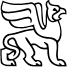 VALSTYBĖS ĮMONĖS TURTO BANKOGENERALINIS DIREKTORIUSĮSAKYMASDĖL VALSTYBĖS NEKILNOJAMOJO TURTO PERDAVIMO PATIKĖJIMO TEISE2023 m. gruodžio 20 d. Nr. P13-54VilniusVadovaudamasis Lietuvos Respublikos valstybės ir savivaldybių turto valdymo, naudojimo ir disponavimo juo įstatymo 10 straipsniu ir įgyvendindamas Valstybės turto perdavimo valdyti, naudoti ir disponuoti juo patikėjimo teise tvarkos aprašą, patvirtintą Lietuvos Respublikos Vyriausybės 2001 m. sausio 5 d. nutarimu Nr. 16 „Dėl valstybės turto perdavimo patikėjimo teise ir savivaldybių nuosavybėn“,p e r d u o d u biudžetinei įstaigai Bukiškio progimnazijai patikėjimo teise valdyti, naudoti ir disponuoti juo jos nuostatuose numatytai veiklai vykdyti valstybei nuosavybės teise priklausantį ir šiuo metu Lietuvos Respublikos švietimo, mokslo ir sporto ministerijos patikėjimo teise valdomą nekilnojamąjį turtą: pastatą – mokomąjį korpusą (unikalus Nr. 4100-2005-6024, bendras plotas – 867,01 kv. m, perduodamo turto įsigijimo vertė – 255 683,30 euro, likutinė vertė 2023 m. gruodžio 31 d. – 174 937,63 euro), esantį Vilniaus raj. sav., Avižienių sen., Bukiškio k., Mokyklos g. 1. Finansų departamento direktorius,laikinai atliekantis generalinio direktoriaus funkcijas                                        Ernestas ČesokasParengė:Audrius Navickas2023-12-14